                                                                проект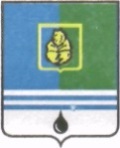 РЕШЕНИЕДУМЫ ГОРОДА КОГАЛЫМАХанты-Мансийского автономного округа - ЮгрыОт «___»_______________20___г.                                                             №_______ О внесении изменения в решение Думы города Когалыма от 23.03.2011 №4-ГД  В соответствии со статьями 5, 21 Устава города Когалыма, Дума города Когалыма РЕШИЛА:1. В решение Думы города Когалыма от 23.03.2011 №4-ГД «О структуре Думы города Когалыма пятого созыва» (далее – решение) внести изменение, изложив приложение 2 к решению в новой редакции согласно приложению к настоящему решению.2. Опубликовать настоящее решение и приложения к нему в газете «Когалымский вестник».ПредседательДумы города Когалыма                                                              А.Ю.ГоворищеваПриложение к решению Думы города Когалымаот       № ШТАТНАЯ ЧИСЛЕННОСТЬ ДУМЫ ГОРОДА КОГАЛЫМАпятого созыва _________________________№п/пНаименование должностиКол-во штатных единицГруппа Дума города КогалымаДума города КогалымаДума города КогалымаДума города Когалыма1.Председатель Думы города Когалыма 1Аппарат Думы города КогалымаАппарат Думы города КогалымаАппарат Думы города КогалымаАппарат Думы города Когалыма2.Руководитель аппарата1высшая3.Специалист-эксперт2ведущая4.Главный специалист1старшая